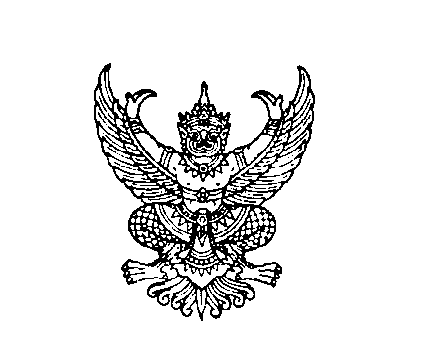 ที่ มท ๐๘๐๘.๒/	กรมส่งเสริมการปกครองท้องถิ่น	ถนนนครราชสีมา เขตดุสิต กทม. ๑๐๓๐๐					          		    มีนาคม  2562เรื่อง  การโอนจัดสรรงบประมาณรายจ่ายประจำปีงบประมาณ พ.ศ. ๒๕62 งบเงินอุดหนุน เงินอุดหนุนทั่วไป 	เงินอุดหนุนสำหรับการดำเนินงานตามแนวทางโครงการพระราชดำริด้านสาธารณสุข (เพิ่มเติม) ครั้งที่ 2เรียน  ผู้ว่าราชการจังหวัดอ้างถึง	1. หนังสือกระทรวงมหาดไทย ด่วนมาก ที่ มท 0808.2/ว 3028 ลงวันที่ 6 มิถุนายน 2561		2. หนังสือกรมส่งเสริมการปกครองท้องถิ่น ด่วนที่สุด ที่ มท 0819.3/ว 1018 ลงวันที่ 14 มีนาคม 2562สิ่งที่ส่งมาด้วย  แบบรายละเอียดประกอบการโอนจัดสรรงบประมาณ จำนวน ๑ ชุด		ตามที่กระทรวงมหาดไทยได้ซักซ้อมแนวทางการจัดทำงบประมาณรายจ่ายประจำปีงบประมาณ พ.ศ. 2562 และกรมส่งเสริมการปกครองท้องถิ่นได้แจ้งการจัดสรรงบประมาณเงินอุดหนุนทั่วไป เงินอุดหนุนสำหรับการดำเนินงานตามแนวทางโครงการพระราชดำริด้านสาธารณสุข พร้อมรายละเอียดการจัดสรรงบประมาณมายังจังหวัดเพื่อทราบและถือปฏิบัติแล้ว นั้น                	กรมส่งเสริมการปกครองท้องถิ่นได้โอนจัดสรรงบประมาณรายจ่ายประจำปีงบประมาณ พ.ศ. ๒๕62 เงินอุดหนุนทั่วไปตามประกาศคณะกรรมการการกระจายอำนาจให้แก่องค์กรปกครองส่วนท้องถิ่น แผนงานบูรณาการส่งเสริมการกระจายอำนาจให้แก่องค์กรปกครองส่วนท้องถิ่น ผลผลิตจัดสรรเงินอุดหนุนให้แก่องค์กรปกครองส่วนท้องถิ่น งบเงินอุดหนุน เงินอุดหนุนทั่วไป เงินอุดหนุนสำหรับการดำเนินงานตามแนวทางโครงการพระราชดำริด้านสาธารณสุข (เพิ่มเติม) ครั้งที่ 2 รหัสงบประมาณ 1500858002500030 แหล่งของเงิน 6211410 รหัสกิจกรรมหลัก 15008XXXXN2201 รายละเอียดปรากฏตามสิ่งที่ส่งมาด้วย โดยโอนเงินผ่านทางระบบ e - LAAS เชื่อมโยงเข้าสู่ระบบ GFMIS เข้าบัญชีองค์กรปกครองส่วนท้องถิ่น และให้จังหวัดแจ้งการจัดสรรงบประมาณให้องค์กรปกครองส่วนท้องถิ่นทราบ โดยให้ถือปฏิบัติตามหนังสือที่อ้างถึง 	จึงเรียนมาเพื่อโปรดพิจารณาดำเนินการต่อไป					         ขอแสดงความนับถือ					      (                  อธิบดีกรมส่งเสริมการปกครองท้องถิ่นสำนักบริหารการคลังท้องถิ่น ส่วนการจัดสรรเงินอุดหนุนและพัฒนาระบบงบประมาณโทร./โทรสาร ๐-๒๒๔๑-๙๐๔0, 0-2241-904๓, ๐-๒๒๔๑-๙๐๐๐ ต่อ ๑๕40ผู้ประสานงาน  นางสาวเสาวรักษ์  หาวงษ์ 08 8462 0751